Харилцаа холбооны зохицуулах хорооны даргын 2023 оны 03 дугаар сарын 14-ний өдрийнА/69 тоот тушаалын хавсралт 1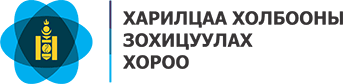 ТӨЛБӨРТЭЙ ТЕЛЕВЕВИЗИЙН ҮЙЛЧИЛГЭЭ ЭРХЛЭХ ТУСГАЙ ЗӨВШӨӨРЛИЙН ҮЙЛЧИЛГЭЭ ЭРХЛЭХ ТУСГАЙ ЗӨВШӨӨРЛИЙН ӨРГӨДЛИЙН МАЯГТ-оОо--1.Ерөнхий мэдээлэл1.Ерөнхий мэдээлэлӨргөдөл гаргасан огнооОн ............ сар ........... өдөр ............Зөвшөөрөл хүсэгчийн нэрРегистрийн дугаарТелевизийн нэрЭзэмшлийн талаарх мэдээлэл: Албан хүсэлтМанай байгууллага Зөвшөөрлийн тухай хуулийн 8.1 дүгээр зүйлийн 9.14-т заасан төлбөртэй телевизийн үйлчилгээ эрхлэх хүсэлтэй байгаа тул зохих журмын дагуу тусгай зөвшөөрөл олгоно уу.[нэмэлт мэдээллийг дурьдаж болно]2.Хаягийн мэдээлэл:2.Хаягийн мэдээлэл:Хаяг байршилХаяг байршилАймаг/хотАймаг/хотАймаг/хотХаяг байршилХаяг байршилСум/дүүрэгСум/дүүрэгСум/дүүрэгХаяг байршилХаяг байршилБаг/хорооБаг/хорооБаг/хорооХаяг байршилХаяг байршилГудамж, байрГудамж, байрГудамж, байрХаяг байршилХаяг байршилТоотТоотТоотХаяг байршилХаяг байршилУтасУтасУтасЦахим хуудасЦахим хуудасЦахим хаягЦахим хаяг3.Эрх бүхий албан тушаалтан болон холбогдох хүний мэдээлэл3.Эрх бүхий албан тушаалтан болон холбогдох хүний мэдээлэл3.Эрх бүхий албан тушаалтан болон холбогдох хүний мэдээлэл3.Эрх бүхий албан тушаалтан болон холбогдох хүний мэдээлэл3.Эрх бүхий албан тушаалтан болон холбогдох хүний мэдээлэл3.Эрх бүхий албан тушаалтан болон холбогдох хүний мэдээлэл3.Эрх бүхий албан тушаалтан болон холбогдох хүний мэдээлэл3.Эрх бүхий албан тушаалтан болон холбогдох хүний мэдээлэлАлбан тушаалАлбан тушаалОвог / НэрОвог / НэрОвог / НэрУтасныдугаарЦахим хаягЦахим хаягГүйцэтгэх захиралГүйцэтгэх захиралТусгай зөвшөөрөлтэй холбоотой тус хороотой харилцах этгээдТусгай зөвшөөрөлтэй холбоотой тус хороотой харилцах этгээд4.Хүний нөөцийн мэдээлэл4.Хүний нөөцийн мэдээлэл4.Хүний нөөцийн мэдээлэл4.Хүний нөөцийн мэдээлэл4.Хүний нөөцийн мэдээлэл4.Хүний нөөцийн мэдээлэл4.Хүний нөөцийн мэдээлэл4.Хүний нөөцийн мэдээлэлНийт ажиллагсдын тоо (Стратеги төлөвлөгөөг хэрэгжүүлэх шаардагдах)Нийт ажиллагсдын тоо (Стратеги төлөвлөгөөг хэрэгжүүлэх шаардагдах)Нийт ажиллагсдын тоо (Стратеги төлөвлөгөөг хэрэгжүүлэх шаардагдах)Нийт ажиллагсдын тоо (Стратеги төлөвлөгөөг хэрэгжүүлэх шаардагдах)Нийт ажиллагсдын тоо (Стратеги төлөвлөгөөг хэрэгжүүлэх шаардагдах)Инженер техникийн ажилчдын тоо(мэргэжлийн чиглэл тус бүрээр)Инженер техникийн ажилчдын тоо(мэргэжлийн чиглэл тус бүрээр)Инженер техникийн ажилчдын тоо(мэргэжлийн чиглэл тус бүрээр)Инженер техникийн ажилчдын тоо(мэргэжлийн чиглэл тус бүрээр)Инженер техникийн ажилчдын тоо(мэргэжлийн чиглэл тус бүрээр)Уран бүтээлийн ажилчдын тоо(мэргэжлийн чиглэл тус бүрээр)Уран бүтээлийн ажилчдын тоо(мэргэжлийн чиглэл тус бүрээр)Уран бүтээлийн ажилчдын тоо(мэргэжлийн чиглэл тус бүрээр)Уран бүтээлийн ажилчдын тоо(мэргэжлийн чиглэл тус бүрээр)Уран бүтээлийн ажилчдын тоо(мэргэжлийн чиглэл тус бүрээр)4.1 Үүнээс одоо ажиллаж байгаа ажилтнуудын талаарх мэдээлэл4.1 Үүнээс одоо ажиллаж байгаа ажилтнуудын талаарх мэдээлэл4.1 Үүнээс одоо ажиллаж байгаа ажилтнуудын талаарх мэдээлэл4.1 Үүнээс одоо ажиллаж байгаа ажилтнуудын талаарх мэдээлэл4.1 Үүнээс одоо ажиллаж байгаа ажилтнуудын талаарх мэдээлэл4.1 Үүнээс одоо ажиллаж байгаа ажилтнуудын талаарх мэдээлэл4.1 Үүнээс одоо ажиллаж байгаа ажилтнуудын талаарх мэдээлэл4.1 Үүнээс одоо ажиллаж байгаа ажилтнуудын талаарх мэдээлэл№Ажлын байрны нэрОвог, нэрОвог, нэрОвог, нэрТөгссөн сургуулийн нэрРегистрийндугаарРегистрийндугаар124.2 Цаашид авч ажиллуулах болон гэрээтээр ажиллах ажилтны талаарх мэдээлэл4.2 Цаашид авч ажиллуулах болон гэрээтээр ажиллах ажилтны талаарх мэдээлэл4.2 Цаашид авч ажиллуулах болон гэрээтээр ажиллах ажилтны талаарх мэдээлэл4.2 Цаашид авч ажиллуулах болон гэрээтээр ажиллах ажилтны талаарх мэдээлэл4.2 Цаашид авч ажиллуулах болон гэрээтээр ажиллах ажилтны талаарх мэдээлэл4.2 Цаашид авч ажиллуулах болон гэрээтээр ажиллах ажилтны талаарх мэдээлэл4.2 Цаашид авч ажиллуулах болон гэрээтээр ажиллах ажилтны талаарх мэдээлэл4.2 Цаашид авч ажиллуулах болон гэрээтээр ажиллах ажилтны талаарх мэдээлэл№Ажлын байрны нэрАжилтны тооАжилтны тооАжилтны тооҮүрэг, чиглэлҮүрэг, чиглэлҮүрэг, чиглэл12…..5.Студи, техник тоног төхөөрөмжийн мэдээлэл5.Студи, техник тоног төхөөрөмжийн мэдээлэл5.Студи, техник тоног төхөөрөмжийн мэдээлэл5.Студи, техник тоног төхөөрөмжийн мэдээлэл5.Студи, техник тоног төхөөрөмжийн мэдээлэл5.Студи, техник тоног төхөөрөмжийн мэдээлэл5.Студи, техник тоног төхөөрөмжийн мэдээлэл5.Студи, техник тоног төхөөрөмжийн мэдээлэлСтудийн гаралтын дохионы формат:Студийн гаралтын дохионы формат:Студийн гаралтын дохионы формат:Студийн гаралтын дохионы формат:Студийн гаралтын дохионы формат:Студийн гаралтын дохионы формат:Тохирох дээр   тэмдэглэнэ үүТохирох дээр   тэмдэглэнэ үү                     SDI                     SDI                     SDI                     SDI                     SDI                     SDI                     HD-SDI                     HD-SDI                     HD-SDI                     HD-SDI                     HD-SDI                     HD-SDI                     Бусад_________                      Бусад_________                      Бусад_________                      Бусад_________                      Бусад_________                      Бусад_________ 5.1.Студи, тоног төхөөрөмжийн мэдээлэл5.1.Студи, тоног төхөөрөмжийн мэдээлэл5.1.Студи, тоног төхөөрөмжийн мэдээлэл5.1.Студи, тоног төхөөрөмжийн мэдээлэл5.1.Студи, тоног төхөөрөмжийн мэдээлэл5.1.Студи, тоног төхөөрөмжийн мэдээлэл5.1.Студи, тоног төхөөрөмжийн мэдээлэл5.1.Студи, тоног төхөөрөмжийн мэдээлэлХолбогдох олон суваг дамжуулах үйлчилгээ эрхлэгчийн нэр:Холбогдох олон суваг дамжуулах үйлчилгээ эрхлэгчийн нэр:Холбогдох олон суваг дамжуулах үйлчилгээ эрхлэгчийн нэр:Холбогдох олон суваг дамжуулах үйлчилгээ эрхлэгчийн нэр:Холбогдох олон суваг дамжуулах үйлчилгээ эрхлэгчийн нэр:Холбогдох олон суваг дамжуулах үйлчилгээ эрхлэгчийн нэр:Холбогдох олон суваг дамжуулах үйлчилгээ эрхлэгчийн нэр:Холбогдох олон суваг дамжуулах үйлчилгээ эрхлэгчийн нэр:123...................................5.2 Үйл ажиллагаа явуулахад шаардагдах студийн тоо, мэдээлэл5.2 Үйл ажиллагаа явуулахад шаардагдах студийн тоо, мэдээлэл5.2 Үйл ажиллагаа явуулахад шаардагдах студийн тоо, мэдээлэл5.2 Үйл ажиллагаа явуулахад шаардагдах студийн тоо, мэдээлэл5.2 Үйл ажиллагаа явуулахад шаардагдах студийн тоо, мэдээлэл5.2 Үйл ажиллагаа явуулахад шаардагдах студийн тоо, мэдээлэл5.2 Үйл ажиллагаа явуулахад шаардагдах студийн тоо, мэдээлэл5.2 Үйл ажиллагаа явуулахад шаардагдах студийн тоо, мэдээлэлСтудийн тооСтудийн тооСтудийн тооСтудийн тооСтудийн тооЗориулалт (студи тус бүрээр бичнэ үү)Зориулалт (студи тус бүрээр бичнэ үү)Зориулалт (студи тус бүрээр бичнэ үү)Зориулалт (студи тус бүрээр бичнэ үү)Зориулалт (студи тус бүрээр бичнэ үү)5.3 Систем болон студийн үндсэн тоног төхөөрөмжийн мэдээлэл5.3 Систем болон студийн үндсэн тоног төхөөрөмжийн мэдээлэл5.3 Систем болон студийн үндсэн тоног төхөөрөмжийн мэдээлэл5.3 Систем болон студийн үндсэн тоног төхөөрөмжийн мэдээлэл5.3 Систем болон студийн үндсэн тоног төхөөрөмжийн мэдээлэл5.3 Систем болон студийн үндсэн тоног төхөөрөмжийн мэдээлэл5.3 Систем болон студийн үндсэн тоног төхөөрөмжийн мэдээлэл5.3 Систем болон студийн үндсэн тоног төхөөрөмжийн мэдээлэл№Тоног 
төхөөрөмжийн нэрМарк, төрөл, загвар/ ModelҮүрэг 
зориулалтҮүрэг 
зориулалтҮндсэн 
үзүүлэлт Үндсэн 
үзүүлэлт Тоо ширхэг12…….6. Хөтөлбөр, нэвтрүүлгийн бодлого, бүтэц6. Хөтөлбөр, нэвтрүүлгийн бодлого, бүтэц6. Хөтөлбөр, нэвтрүүлгийн бодлого, бүтэц6. Хөтөлбөр, нэвтрүүлгийн бодлого, бүтэц6. Хөтөлбөр, нэвтрүүлгийн бодлого, бүтэц6. Хөтөлбөр, нэвтрүүлгийн бодлого, бүтэц6. Хөтөлбөр, нэвтрүүлгийн бодлого, бүтэц6. Хөтөлбөр, нэвтрүүлгийн бодлого, бүтэцҮйл ажиллагаа эхлүүлэхээр төлөвлөсөн хугацааҮйл ажиллагаа эхлүүлэхээр төлөвлөсөн хугацааҮйл ажиллагаа эхлүүлэхээр төлөвлөсөн хугацааҮйл ажиллагаа эхлүүлэхээр төлөвлөсөн хугацааҮйл ажиллагаа эхлүүлэхээр төлөвлөсөн хугацааЭфир эхлэх цагЭфир эхлэх цагЭфир эхлэх цагЭфир эхлэх цагЭфир эхлэх цагЭфир дуусах цагЭфир дуусах цагЭфир дуусах цагЭфир дуусах цагЭфир дуусах цагХоногийн нийт эфирийн цагХоногийн нийт эфирийн цагХоногийн нийт эфирийн цагХоногийн нийт эфирийн цагХоногийн нийт эфирийн цаг6.1. Сарын хөтөлбөрт эзлэх нэвтрүүлгийн хувь хэмжээ6.1. Сарын хөтөлбөрт эзлэх нэвтрүүлгийн хувь хэмжээ6.1. Сарын хөтөлбөрт эзлэх нэвтрүүлгийн хувь хэмжээ6.1. Сарын хөтөлбөрт эзлэх нэвтрүүлгийн хувь хэмжээ6.1. Сарын хөтөлбөрт эзлэх нэвтрүүлгийн хувь хэмжээ6.1. Сарын хөтөлбөрт эзлэх нэвтрүүлгийн хувь хэмжээ6.1. Сарын хөтөлбөрт эзлэх нэвтрүүлгийн хувь хэмжээ6.1. Сарын хөтөлбөрт эзлэх нэвтрүүлгийн хувь хэмжээЧиглэлЧиглэлЧиглэлЧиглэлЧиглэлХөтөлбөрт эзлэх хувьХөтөлбөрт эзлэх хувьХөтөлбөрт эзлэх хувьМонгол бүтээлМонгол бүтээлМонгол бүтээлМонгол бүтээлМонгол бүтээлГадаадын бүтээлГадаадын бүтээлГадаадын бүтээлГадаадын бүтээлГадаадын бүтээлӨөрийн бүтээл (Хэрвээ байгаа бол)Өөрийн бүтээл (Хэрвээ байгаа бол)Өөрийн бүтээл (Хэрвээ байгаа бол)Өөрийн бүтээл (Хэрвээ байгаа бол)Өөрийн бүтээл (Хэрвээ байгаа бол)6.2.Гадаад бүтээлийн (нэвтрүүлэг, кино) улсын ангилал, мэдээлэл6.2.Гадаад бүтээлийн (нэвтрүүлэг, кино) улсын ангилал, мэдээлэл6.2.Гадаад бүтээлийн (нэвтрүүлэг, кино) улсын ангилал, мэдээлэл6.2.Гадаад бүтээлийн (нэвтрүүлэг, кино) улсын ангилал, мэдээлэл6.2.Гадаад бүтээлийн (нэвтрүүлэг, кино) улсын ангилал, мэдээлэл6.2.Гадаад бүтээлийн (нэвтрүүлэг, кино) улсын ангилал, мэдээлэл6.2.Гадаад бүтээлийн (нэвтрүүлэг, кино) улсын ангилал, мэдээлэл6.2.Гадаад бүтээлийн (нэвтрүүлэг, кино) улсын ангилал, мэдээлэл№Харъяалал улсХаръяалал улсХаръяалал улсХаръяалал улсНийт гадаад бүтээлд эзлэх хувьНийт гадаад бүтээлд эзлэх хувьНийт гадаад бүтээлд эзлэх хувь12…….…….…….…….6.3. Өөрийн бүтээл үйлдвэрлэлийн талаарх мэдээлэл (Өөрийн бүтээлд гадаад кино, нэвтрүүлэгт оруулсан дуу оруулалтыг тооцохгүй)6.3. Өөрийн бүтээл үйлдвэрлэлийн талаарх мэдээлэл (Өөрийн бүтээлд гадаад кино, нэвтрүүлэгт оруулсан дуу оруулалтыг тооцохгүй)6.3. Өөрийн бүтээл үйлдвэрлэлийн талаарх мэдээлэл (Өөрийн бүтээлд гадаад кино, нэвтрүүлэгт оруулсан дуу оруулалтыг тооцохгүй)6.3. Өөрийн бүтээл үйлдвэрлэлийн талаарх мэдээлэл (Өөрийн бүтээлд гадаад кино, нэвтрүүлэгт оруулсан дуу оруулалтыг тооцохгүй)6.3. Өөрийн бүтээл үйлдвэрлэлийн талаарх мэдээлэл (Өөрийн бүтээлд гадаад кино, нэвтрүүлэгт оруулсан дуу оруулалтыг тооцохгүй)6.3. Өөрийн бүтээл үйлдвэрлэлийн талаарх мэдээлэл (Өөрийн бүтээлд гадаад кино, нэвтрүүлэгт оруулсан дуу оруулалтыг тооцохгүй)6.3. Өөрийн бүтээл үйлдвэрлэлийн талаарх мэдээлэл (Өөрийн бүтээлд гадаад кино, нэвтрүүлэгт оруулсан дуу оруулалтыг тооцохгүй)6.3. Өөрийн бүтээл үйлдвэрлэлийн талаарх мэдээлэл (Өөрийн бүтээлд гадаад кино, нэвтрүүлэгт оруулсан дуу оруулалтыг тооцохгүй)№Нэвтрүүлгийн нэрНэвтрүүлгийн 
төрөлНэвтрүүлгийн 
төрөлНэвтрүүлгийн 
төрөлАгуулгаАгуулгаАгуулга12…….6.4. Бусад студи, контент бүтээгчээс авах контентийн талаарх мэдээлэл (Дотоод  болон гадаад)6.4. Бусад студи, контент бүтээгчээс авах контентийн талаарх мэдээлэл (Дотоод  болон гадаад)6.4. Бусад студи, контент бүтээгчээс авах контентийн талаарх мэдээлэл (Дотоод  болон гадаад)6.4. Бусад студи, контент бүтээгчээс авах контентийн талаарх мэдээлэл (Дотоод  болон гадаад)6.4. Бусад студи, контент бүтээгчээс авах контентийн талаарх мэдээлэл (Дотоод  болон гадаад)6.4. Бусад студи, контент бүтээгчээс авах контентийн талаарх мэдээлэл (Дотоод  болон гадаад)6.4. Бусад студи, контент бүтээгчээс авах контентийн талаарх мэдээлэл (Дотоод  болон гадаад)6.4. Бусад студи, контент бүтээгчээс авах контентийн талаарх мэдээлэл (Дотоод  болон гадаад)№Студи, продакшн, 
эрх эзэмшигчийн нэрХаръяалал 
улсКонтентийн нэр, төрөлКонтентийн нэр, төрөлКонтентийн нэр, төрөлХөтөлбөрт эзлэххувьОюуны өмчийн эрх авсан эсэх12……..7. Санхүүгийн чадавхи, хөрөнгө оруулалтын тооцоо, мэдээлэл7. Санхүүгийн чадавхи, хөрөнгө оруулалтын тооцоо, мэдээлэл7. Санхүүгийн чадавхи, хөрөнгө оруулалтын тооцоо, мэдээлэл7. Санхүүгийн чадавхи, хөрөнгө оруулалтын тооцоо, мэдээлэл7. Санхүүгийн чадавхи, хөрөнгө оруулалтын тооцоо, мэдээлэл7. Санхүүгийн чадавхи, хөрөнгө оруулалтын тооцоо, мэдээлэл7. Санхүүгийн чадавхи, хөрөнгө оруулалтын тооцоо, мэдээлэл7. Санхүүгийн чадавхи, хөрөнгө оруулалтын тооцоо, мэдээлэлТөлөвлөсөн хөрөнгө оруулалт:Төлөвлөсөн хөрөнгө оруулалт:Төлөвлөсөн хөрөнгө оруулалт:Төлөвлөсөн хөрөнгө оруулалт:Төлөвлөсөн хөрөнгө оруулалт:Мөнгөн дүн 
(төгрөгөөр)Мөнгөн дүн 
(төгрөгөөр)Мөнгөн дүн 
(төгрөгөөр)Шаардлагатай эхний хөрөнгө 
оруулалтын хэмжээШаардлагатай эхний хөрөнгө 
оруулалтын хэмжээШаардлагатай эхний хөрөнгө 
оруулалтын хэмжээШаардлагатай эхний хөрөнгө 
оруулалтын хэмжээШаардлагатай эхний хөрөнгө 
оруулалтын хэмжээЗардлын тооцоо:Зардлын тооцоо:Зардлын тооцоо:Зардлын тооцоо:Зардлын тооцоо:Зардлын тооцоо:Зардлын тооцоо:Зардлын тооцоо:1Студи, тоног төхөөрөмжийн зардалСтуди, тоног төхөөрөмжийн зардалСтуди, тоног төхөөрөмжийн зардалСтуди, тоног төхөөрөмжийн зардал2Олон  сувгийн дамжуулах үйлчилгээ эрхлэгчийн сүлжээнд холбогдох зардалОлон  сувгийн дамжуулах үйлчилгээ эрхлэгчийн сүлжээнд холбогдох зардалОлон  сувгийн дамжуулах үйлчилгээ эрхлэгчийн сүлжээнд холбогдох зардалОлон  сувгийн дамжуулах үйлчилгээ эрхлэгчийн сүлжээнд холбогдох зардал3Контентийн зардалКонтентийн зардалКонтентийн зардалКонтентийн зардал4Үйл ажиллагаа явуулах байр/студийн зардал
(байрны түрээс гэх мэт)Үйл ажиллагаа явуулах байр/студийн зардал
(байрны түрээс гэх мэт)Үйл ажиллагаа явуулах байр/студийн зардал
(байрны түрээс гэх мэт)Үйл ажиллагаа явуулах байр/студийн зардал
(байрны түрээс гэх мэт)5Хүний нөөцийн зардалХүний нөөцийн зардалХүний нөөцийн зардалХүний нөөцийн зардал6Бусад зардалБусад зардалБусад зардалБусад зардал7.1 Төлөвлөсөн хөрөнгө оруулалтын эх үүсвэр7.1 Төлөвлөсөн хөрөнгө оруулалтын эх үүсвэр7.1 Төлөвлөсөн хөрөнгө оруулалтын эх үүсвэр7.1 Төлөвлөсөн хөрөнгө оруулалтын эх үүсвэр7.1 Төлөвлөсөн хөрөнгө оруулалтын эх үүсвэр7.1 Төлөвлөсөн хөрөнгө оруулалтын эх үүсвэр7.1 Төлөвлөсөн хөрөнгө оруулалтын эх үүсвэр7.1 Төлөвлөсөн хөрөнгө оруулалтын эх үүсвэр№Төлөвлөсөн хөрөнгө оруулалтын эх үүсвэр:Төлөвлөсөн хөрөнгө оруулалтын эх үүсвэр:Төлөвлөсөн хөрөнгө оруулалтын эх үүсвэр:Нотолгоо, мэдээлэлНотолгоо, мэдээлэлНотолгоо, мэдээлэлНотолгоо, мэдээлэл1Өөрийн хөрөнгө оруулалтын хэмжээ Өөрийн хөрөнгө оруулалтын хэмжээ Өөрийн хөрөнгө оруулалтын хэмжээ ......................................................................  /мян.төг/......................................................................  /мян.төг/......................................................................  /мян.төг/......................................................................  /мян.төг/1Хавсаргасан материал
(Сүүлийн жил, улирлын аудитаар баталгаажуулсан санхүүгийн тайлан, шинээр байгуулагдсан бол эхлэлийн балансыг хавсаргана)Хавсаргасан материал
(Сүүлийн жил, улирлын аудитаар баталгаажуулсан санхүүгийн тайлан, шинээр байгуулагдсан бол эхлэлийн балансыг хавсаргана)Хавсаргасан материал
(Сүүлийн жил, улирлын аудитаар баталгаажуулсан санхүүгийн тайлан, шинээр байгуулагдсан бол эхлэлийн балансыг хавсаргана) ....................................................... нийт .......... хуудас материал хавсаргав.  ....................................................... нийт .......... хуудас материал хавсаргав.  ....................................................... нийт .......... хуудас материал хавсаргав.  ....................................................... нийт .......... хуудас материал хавсаргав. 2Өөр компани эсвэл хувь хүний хөрөнгө Өөр компани эсвэл хувь хүний хөрөнгө Өөр компани эсвэл хувь хүний хөрөнгө Хөрөнгө оруулагчийн нэр ........................................Регистрийн дугаар......................................................
Хөрөнгө оруулалтын хэмжээ...................../мян.төг/Хөрөнгө оруулагчийн нэр ........................................Регистрийн дугаар......................................................
Хөрөнгө оруулалтын хэмжээ...................../мян.төг/Хөрөнгө оруулагчийн нэр ........................................Регистрийн дугаар......................................................
Хөрөнгө оруулалтын хэмжээ...................../мян.төг/Хөрөнгө оруулагчийн нэр ........................................Регистрийн дугаар......................................................
Хөрөнгө оруулалтын хэмжээ...................../мян.төг/2Хавсаргасан материал(Хөрөнгө оруулагчийн баталгаа албан бичиг, сүүлийн жил эсвэл улирлын санхүүгийн тайлан, дансны хуулга зэргийг хавсаргана)Хавсаргасан материал(Хөрөнгө оруулагчийн баталгаа албан бичиг, сүүлийн жил эсвэл улирлын санхүүгийн тайлан, дансны хуулга зэргийг хавсаргана)Хавсаргасан материал(Хөрөнгө оруулагчийн баталгаа албан бичиг, сүүлийн жил эсвэл улирлын санхүүгийн тайлан, дансны хуулга зэргийг хавсаргана)  ....................................................... нийт .......... хуудас материал хавсаргав.  ....................................................... нийт .......... хуудас материал хавсаргав.  ....................................................... нийт .......... хуудас материал хавсаргав.  ....................................................... нийт .......... хуудас материал хавсаргав.3Банкны зээлБанкны зээлБанкны зээлБанкын нэр .................................Зээлийн хэмжээ.................................Банкын нэр .................................Зээлийн хэмжээ.................................Банкын нэр .................................Зээлийн хэмжээ.................................Банкын нэр .................................Зээлийн хэмжээ.................................3Хавсаргасан материал(Зээл олгох банкны баталгаа албан бичгийг хавсаргана)Хавсаргасан материал(Зээл олгох банкны баталгаа албан бичгийг хавсаргана)Хавсаргасан материал(Зээл олгох банкны баталгаа албан бичгийг хавсаргана) ....................................................... нийт .......... хуудас материал хавсаргав. ....................................................... нийт .......... хуудас материал хавсаргав. ....................................................... нийт .......... хуудас материал хавсаргав. ....................................................... нийт .......... хуудас материал хавсаргав.4Бусад эх үүсвэр Бусад эх үүсвэр Бусад эх үүсвэр Нэр .........................................Хөрөнгө оруулалтын хэмжээ.....................................Нэр .........................................Хөрөнгө оруулалтын хэмжээ.....................................Нэр .........................................Хөрөнгө оруулалтын хэмжээ.....................................Нэр .........................................Хөрөнгө оруулалтын хэмжээ.....................................4Хавсаргасан материал(Холбогдох нотлох баримт бичгийг хавсаргана)Хавсаргасан материал(Холбогдох нотлох баримт бичгийг хавсаргана)Хавсаргасан материал(Холбогдох нотлох баримт бичгийг хавсаргана)....................................................... нийт .......... хуудас материал хавсаргав........................................................ нийт .......... хуудас материал хавсаргав........................................................ нийт .......... хуудас материал хавсаргав........................................................ нийт .......... хуудас материал хавсаргав.8. Үйлчилгээний үнэ тарифын мэдээлэл8. Үйлчилгээний үнэ тарифын мэдээлэл8. Үйлчилгээний үнэ тарифын мэдээлэл8. Үйлчилгээний үнэ тарифын мэдээлэл8. Үйлчилгээний үнэ тарифын мэдээлэл8. Үйлчилгээний үнэ тарифын мэдээлэл8. Үйлчилгээний үнэ тарифын мэдээлэл8. Үйлчилгээний үнэ тарифын мэдээлэлХэрэглэгчээс авах 1 сарын төлбөрХэрэглэгчээс авах 1 сарын төлбөрХэрэглэгчээс авах 1 сарын төлбөрХэрэглэгчээс авах 1 сарын төлбөр    ........................................ төгрөг    ........................................ төгрөг    ........................................ төгрөг    ........................................ төгрөгБусад мэдээлэл (хөнгөлөлт, урамшуулал, багцын үнэ тариф гэх мэт)Бусад мэдээлэл (хөнгөлөлт, урамшуулал, багцын үнэ тариф гэх мэт)Бусад мэдээлэл (хөнгөлөлт, урамшуулал, багцын үнэ тариф гэх мэт)Бусад мэдээлэл (хөнгөлөлт, урамшуулал, багцын үнэ тариф гэх мэт)9. Хавсаргасан баримт бичгүүд:9. Хавсаргасан баримт бичгүүд:9. Хавсаргасан баримт бичгүүд:9. Хавсаргасан баримт бичгүүд:9. Хавсаргасан баримт бичгүүд:9. Хавсаргасан баримт бичгүүд:9. Хавсаргасан баримт бичгүүд:9. Хавсаргасан баримт бичгүүд:№Баримт бичгийн нэрБаримт бичгийн нэрБаримт бичгийн нэрБаримт бичгийн нэрХуудасны тооХуудасны тооХуудасны тоо1Бизнес болон стратеги төлөвлөгөө (эрх бүхий этгээдээр батлуулсан байх) Бизнес болон стратеги төлөвлөгөө (эрх бүхий этгээдээр батлуулсан байх) Бизнес болон стратеги төлөвлөгөө (эрх бүхий этгээдээр батлуулсан байх) Бизнес болон стратеги төлөвлөгөө (эрх бүхий этгээдээр батлуулсан байх) 2Бизнес болон стратеги төлөвлөгөөнд суурилсан хөтөлбөрийн бодлого, төлөвлөлтБизнес болон стратеги төлөвлөгөөнд суурилсан хөтөлбөрийн бодлого, төлөвлөлтБизнес болон стратеги төлөвлөгөөнд суурилсан хөтөлбөрийн бодлого, төлөвлөлтБизнес болон стратеги төлөвлөгөөнд суурилсан хөтөлбөрийн бодлого, төлөвлөлт3Студийн тоног төхөөрөмжүүдийн холболтын болон бусад сүлжээнд холбогдох схем зураг, тайлбарын хамтСтудийн тоног төхөөрөмжүүдийн холболтын болон бусад сүлжээнд холбогдох схем зураг, тайлбарын хамтСтудийн тоног төхөөрөмжүүдийн холболтын болон бусад сүлжээнд холбогдох схем зураг, тайлбарын хамтСтудийн тоног төхөөрөмжүүдийн холболтын болон бусад сүлжээнд холбогдох схем зураг, тайлбарын хамт4Хөрөнгө оруулагчийн баталгаа, номлох баримт (Сүүлийн жилийн санхүүгийн баталгаажсан тайлан, хөрөнгө оруулагчийн баталгаа, зээлийн гэрээ гэх мэт холбогдох)Хөрөнгө оруулагчийн баталгаа, номлох баримт (Сүүлийн жилийн санхүүгийн баталгаажсан тайлан, хөрөнгө оруулагчийн баталгаа, зээлийн гэрээ гэх мэт холбогдох)Хөрөнгө оруулагчийн баталгаа, номлох баримт (Сүүлийн жилийн санхүүгийн баталгаажсан тайлан, хөрөнгө оруулагчийн баталгаа, зээлийн гэрээ гэх мэт холбогдох)Хөрөнгө оруулагчийн баталгаа, номлох баримт (Сүүлийн жилийн санхүүгийн баталгаажсан тайлан, хөрөнгө оруулагчийн баталгаа, зээлийн гэрээ гэх мэт холбогдох)5Шаардлагатай ажилтан нь хэрвээ гадаадад сургууль төгссөн эсвэл дипломын хуулбар, мэрэгжлийн үнэмлэхний хуулбарШаардлагатай ажилтан нь хэрвээ гадаадад сургууль төгссөн эсвэл дипломын хуулбар, мэрэгжлийн үнэмлэхний хуулбарШаардлагатай ажилтан нь хэрвээ гадаадад сургууль төгссөн эсвэл дипломын хуулбар, мэрэгжлийн үнэмлэхний хуулбарШаардлагатай ажилтан нь хэрвээ гадаадад сургууль төгссөн эсвэл дипломын хуулбар, мэрэгжлийн үнэмлэхний хуулбар11.Өргөдөл гаргагчийн баталгаа: ☐ Монгол Улсын Зөвшөөрлийн тухай хууль, Харилцаа холбооны тухай хууль, Өргөн нэвтрүүлгийн тухай хууль, Харилцаа холбооны зохицуулах хорооноос баталсан тусгай зөвшөөрөл авахад шаардагдах баримт бичгийг үнэн зөв бүрдүүлж, хүргүүлэв. ☐ Өргөдөл гаргагч нь харилцаа холбооны салбарын тусгай зөвшөөрөл эзэмшигч болвол Монгол Улсын Зөвшөөрлийн тухай хууль, Харилцаа холбооны тухай хууль, Өргөн нэвтрүүлгийн тухай хууль, Телевизийн хөтөлбөрт тавигдах шаардлага, Телевизээр нэвтрүүлэх зар сурталчилгааны зохицуулалтын журам, Телевизийн үйлчилгээ эрхлэх тусгай зөвшөөрлийн нөхцөл, шаардлага болон бусад холбогдох хууль тогтоомж, Харилцаа холбооны зохицуулах хорооноос өгсөн үүрэг даалгаврыг биелүүлж ажиллах болно.☐ Бүрдүүлсэн баримт бичигт аливаа худал, ташаа мэдээлэл орсон тохиолдолд хуульд заасан хариуцлагыг хүлээх болно. ☐  Энэхүү зөвшөөрлийн хүсэлтэд ашигласан Хүний хувийн мэдээлэл хамгаалах тухай хуульд заасан хүний хувийн мэдээлэлд хамаарах эцэг /эх/-ийн нэр, өөрийн нэр, регистрийн дугаар, боловсрол, нийгмийн даатгалын мэдээллийг мэдээллийн эзнээс хуульд заасан хэлбэрэээр гаргуулан авч, хүргүүлэв. Өргөдөл гаргасан:________________________     			        			              		Овог, нэр                                     Албан тушаал                    Гарын үсэг                       ОгнооТамга: